السيرة الذاتية / Curriculum Vitae      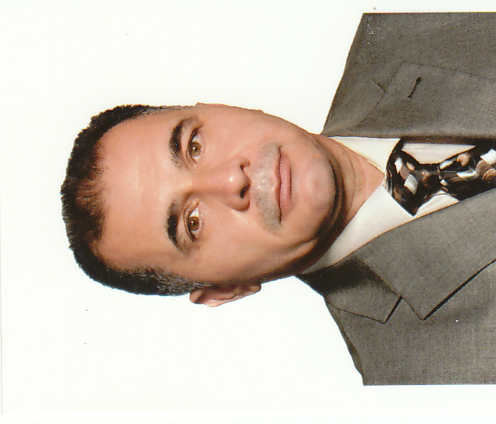 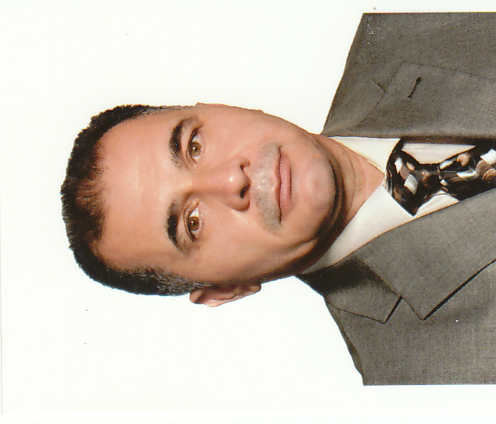 أولا ً : البيانات الشخصية :Personal Information :الاسم الثلاثي واللقب: د0 عماد نعمة محمد رضا العباديName: EMAD N.M. ALABADIمحل وتاريخ الولادة:  بغداد 1961Place & Data of Birth: BAGHDAD 1961الحالة الاجتماعية:    متزوجMarital Status : Margieعنوان السكن: البلد: العراقالمدينة: بغداد ـ حي الجامعةPresent address: Country: IRAQCity: BAGHADIالبريد الالكتروني  :                    emad _ alabadi@ yahoo. com  E-mail:                                                                                          البريد الالكتروني  :                    emad _ alabadi@ yahoo. com  E-mail:                                                                                          ثانيا ً : المؤهلات الوظيفية :Employee meet :الجامعة: المستنصريةUniversity: AL-MUSTANSIRYAHالكلية: التربية الاساسيةCollege: BASIC EDUCATIONالقسم: التاريخDepartment: HISTORYتاريخ أول تعيين في التعليم العالي: 2001Data of Recruitment in MOHE:  2001المنصب: Designation:التخصص العام: تاريخ حديثMajor: MODERN HISTORYالتخصص الدقيق: تاريخ تركياMinor: TURKISH HISTORYاللقب العلمي: استاذ مساعدAcademic Rank: ASSIT. PROFتاريخ الحصول على اللقب العلمي:  2009Data of Academic Rank:2009اللغات التي تجيدها :1-  العربية2-  الانكليزيةLanguage:1- ARABIC2- ENGLISHثالثا ً : الشهادات الحاصل عليها:ثالثا ً : الشهادات الحاصل عليها:ثالثا ً : الشهادات الحاصل عليها:ثالثا ً : الشهادات الحاصل عليها:ثالثا ً : الشهادات الحاصل عليها:تالشهادةالاختصاصالجهة المانحة (جامعة/كلية)تاريخ الحصول عليها1الدكتوراهتاريخ حديثالمستنصرية ـ كلية التربية20052الماجستيرتاريخ حديثالمستنصرية ـ كلية التربية19953البكالوريوستاريخالموصل ـ كلية التربية1987رابعا ً : الخبرات المهنيةالفترة الزمنيةالفترة الزمنيةالفترة الزمنيةToFromExperiences Professionalرابعا ً : الخبرات المهنيةمنمنإلىToFromExperiences Professionalرئيس قسم التاريخ  2003  2005  200520052003DEPARTMENT HEAD OF                      HISTORYرئيس قسم التاريخ20132018201820182013DEPARTMENT HEAD OF                      HISTORYخامسا ً : الكتب المؤلفة والمترجمة :خامسا ً : الكتب المؤلفة والمترجمة :خامسا ً : الكتب المؤلفة والمترجمة :خامسا ً : الكتب المؤلفة والمترجمة :تالعنوانتاريخ النشرمكان النشر1رفعت الحاج سري ونشاطه العسكري والسياسي 1948ــ 19592002بيروت2مصطفى كمال اتاتورك وسوريا 1919 ــ1923قيد الطبعبيروت